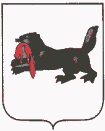 ИРКУТСКАЯ  ОБЛАСТЬТулунский  районАДМИНИСТРАЦИЯАзейского сельского поселенияПОСТАНОВЛЕНИЕс. Азей01.04. .                                                        №  19-пгОб установлении тарифовна коммунальные услугидля МУСХП «Центральное»     В соответствии с Федеральным законом от 30 декабря 2004 года № 210-ФЗ «Об основах регулирования тарифов организаций коммунального комплекса», постановлением Правительства Российской Федерации от 14 июля 2008 года № 520 «Об основах ценообразования и порядке регулирования тарифов, надбавок и предельных индексов в сфере деятельности организаций коммунального комплекса», Законом Иркутской области от 20 декабря 2010 года № 131-ОЗ «О наделении органов местного самоуправления отдельными областными государственными полномочиями в области регулирования тарифов на товары и услуги организаций коммунального комплекса», распоряжением администрации Тулунского муниципального района  от 18.02.2013 г. № 115-рг «О прекращении права безвозмездного пользования муниципальным имуществом», распоряжением администрации Тулунского муниципального района от 18.02.2013 г. № 116-рг «О закреплении муниципального имущества на праве хозяйственного ведения,  Уставом Азейского муниципального образования, ПОСТАНОВЛЯЮ:1.Установить и ввести в действие с 01.05. 2013 года на срок не менее одного года тарифы на холодную воду  для МУСХП «Ценральное» с  календарной разбивкой:
2.Установить и ввести в действие с 01.05. 2013 года на срок не менее одного года тарифы на горячую воду для МУСХП «Центральное» с календарной разбивкой:3.Установить и ввести в действие с 01.05. 2013 года на срок не менее одного года тарифы на водоотведение  для МУСХП «Центральное» с календарной разбивкой:4. Признать утратившим силу с 01.05.2013 года постановление администрации Азейского сельского поселения от 18 января 2012 года № 3-пг «Об установлении тарифов на коммунальные услуги для ООО Тепломонтаж - С».5. Настоящее постановление подлежит официальному опубликованию в газете «Азейский вестник».6. Контроль за исполнением настоящего постановления оставляю за собой.Глава Азейскогосельского поселения                                                        Е.Н.Семенова№п/пНаименование услугТариф (руб./куб.м. НДС не облагается)Тариф (руб./куб.м. НДС не облагается)№п/пНаименование услугс 01.05.2013 г. по 30.06.2013 г.с 01.07.2013 г.1.Холодное водоснабжение:- население;- прочие потребители115,28115,281.Холодное водоснабжение:- население;- прочие потребители29,3132,771.Холодное водоснабжение:- население;- прочие потребители115,28115,28№п/пНаименование услугТариф (руб./куб.м. НДС не облагается)Тариф (руб./куб.м. НДС не облагается)№п/пНаименование услугс 01.05.2013 г. по 30.06.2013 г.с 01.07.2013 г.1.Горячее водоснабжение:- население;- прочие потребители275,26275,261.Горячее водоснабжение:- население;- прочие потребители84,8594,861.Горячее водоснабжение:- население;- прочие потребители275,26275,261.Горячее водоснабжение:- население;- прочие потребители№п/пНаименование услугТариф (руб./куб.м. НДС не облагается)Тариф (руб./куб.м. НДС не облагается)№п/пНаименование услугс 01.05.2013 г. по 30.06.2013 г.с 01.07.2013 г.1.Водоотведение:- население;- прочие потребители62,0562,051.Водоотведение:- население;- прочие потребители19,8022,141.Водоотведение:- население;- прочие потребители62,0562,05